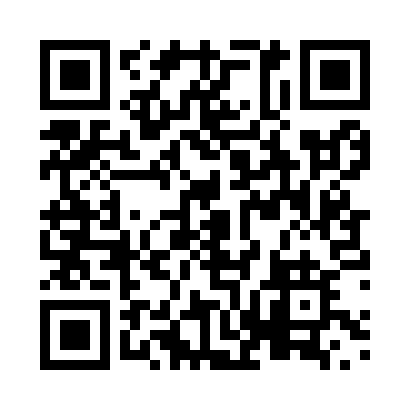 Prayer times for Saturna, British Columbia, CanadaMon 1 Jul 2024 - Wed 31 Jul 2024High Latitude Method: Angle Based RulePrayer Calculation Method: Islamic Society of North AmericaAsar Calculation Method: HanafiPrayer times provided by https://www.salahtimes.comDateDayFajrSunriseDhuhrAsrMaghribIsha1Mon3:155:141:176:479:1911:182Tue3:165:151:176:479:1911:183Wed3:165:161:176:479:1911:184Thu3:175:161:176:469:1811:185Fri3:175:171:186:469:1811:186Sat3:185:181:186:469:1711:177Sun3:185:191:186:469:1711:178Mon3:195:201:186:469:1611:179Tue3:195:211:186:459:1511:1710Wed3:205:211:186:459:1511:1611Thu3:205:221:186:459:1411:1612Fri3:215:231:196:449:1311:1613Sat3:215:241:196:449:1311:1514Sun3:225:251:196:449:1211:1515Mon3:235:271:196:439:1111:1516Tue3:235:281:196:439:1011:1417Wed3:245:291:196:429:0911:1418Thu3:245:301:196:429:0811:1319Fri3:265:311:196:419:0711:1120Sat3:285:321:196:419:0611:0921Sun3:305:331:196:409:0511:0722Mon3:325:351:196:399:0311:0523Tue3:345:361:196:399:0211:0324Wed3:375:371:196:389:0111:0125Thu3:395:381:196:379:0010:5926Fri3:415:401:196:368:5910:5627Sat3:435:411:196:368:5710:5428Sun3:455:421:196:358:5610:5229Mon3:485:431:196:348:5410:5030Tue3:505:451:196:338:5310:4731Wed3:525:461:196:328:5210:45